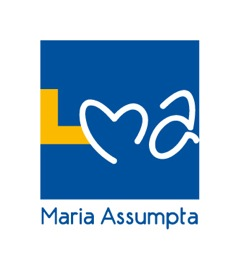 Liste du matériel nécessaire pour la rentrée 2022-2023-  1re année  -Une farde de transport pour les circulaires, les feuilles à trier,… commune à tous les cours en carton ou en plastique, munie de 3 rabats et d’élastique, au format A4.Un gros classeur format A4 (dos 8 cm) à 2 anneaux, commun à tous les coursUn cahier de brouillon commun à toutes les branchesReligionUne farde à devis pour les TCUne farde type « porte documents » ou « reliure de présentation » min 50 pochettes plastifiéesFrançaisBloc de cours - blanc - feuilles lignées A4 perforées (2 trous) ou  quadrillé commercialintercalairesUne farde à devis pour les TCUn classeur A4  (4 cm)NéerlandaisUn cahier (à préciser suivant le professeur)Une farde à devis et 2 intercalaires (coloris VERT)MathématiqueUne calculatrice scientifique, non alphanumérique (via la liste de livres)Un classeur fin A4 – min.2 cm (destiné à conserver la partie du livre-cahier non utilisée au cours)Bloc de cours - blanc - feuilles quadrillées A4 - 2 trous4 intercalaires Une équerre du type ARISTOUn compasUn crayon ou porte-mine, une gomme, un stylo, un effaceur, des bics de couleurs différentes,…Une farde à devis pour le classement des T.C4 chemises perforées transparentesÉtude du milieuBloc de cours - blanc - feuilles quadrillées A4 - 2 trous10 feuilles millimétrées A4Une équerreUn compasUne calculatriceMarqueurs et crayons de couleurs3 intercalaires LatinIntercalairesSciencesFeuilles millimétrées A43 intercalairesUne calculatrice scientifique, non alphanumérique (voir cours de math)Crayons de couleurUn compasUne équerre ARISTOUne règle plate graduée 30 cmÉducation par la technologieMince classeur A4 (dos 2 cm) - 2 anneauxŒilletsUn stylo à encre bleue effaçable, crayon, taille-crayons et gommeÉducation musicaleUne farde légère à 2 anneaux (dos : 2 à 4 cm)Une vingtaine de feuilles (quadrillées de préférence)5 intercalaires         ! A la rentrée, l’élève apporte de quoi écrire.